Campaign Organizing BootcampGOTV turnout conversationsGoals for this training:Internalize and apply the ‘get out the vote’ framework for effective conversations when talking to sporadic votersExamine ‘get out the vote’ best practicesFeel excited to implement these practices with voters in your communityActivity: What is a turnout conversation and why is it important?Why do turnout conversations work?Accountability to voteCreates social pressurePledging to voteReminds voters of the norm of votingVoters who pledge to vote are more likely to turnout than those who don’tVote planningVote planning effectively cuts through the quick yes/no responses you might get from votersUnderstanding the audience for turnout: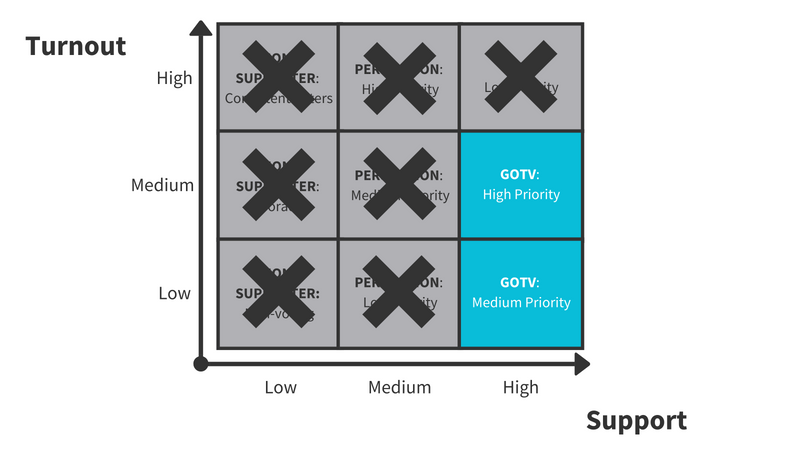 Elements of GOTV turnout conversationGetting a commitmentMaking a plan to voteGOTV conversation frameworkStep 1: Confirm their support for your cause and remind them of key voting deadlinesStep 2: Make a plan with the voterStep 3: Get a commitment from the voter and ask them to verbalize their reasonsStep 4: Don’t focus on issues or candidatesElements of a great GOTV script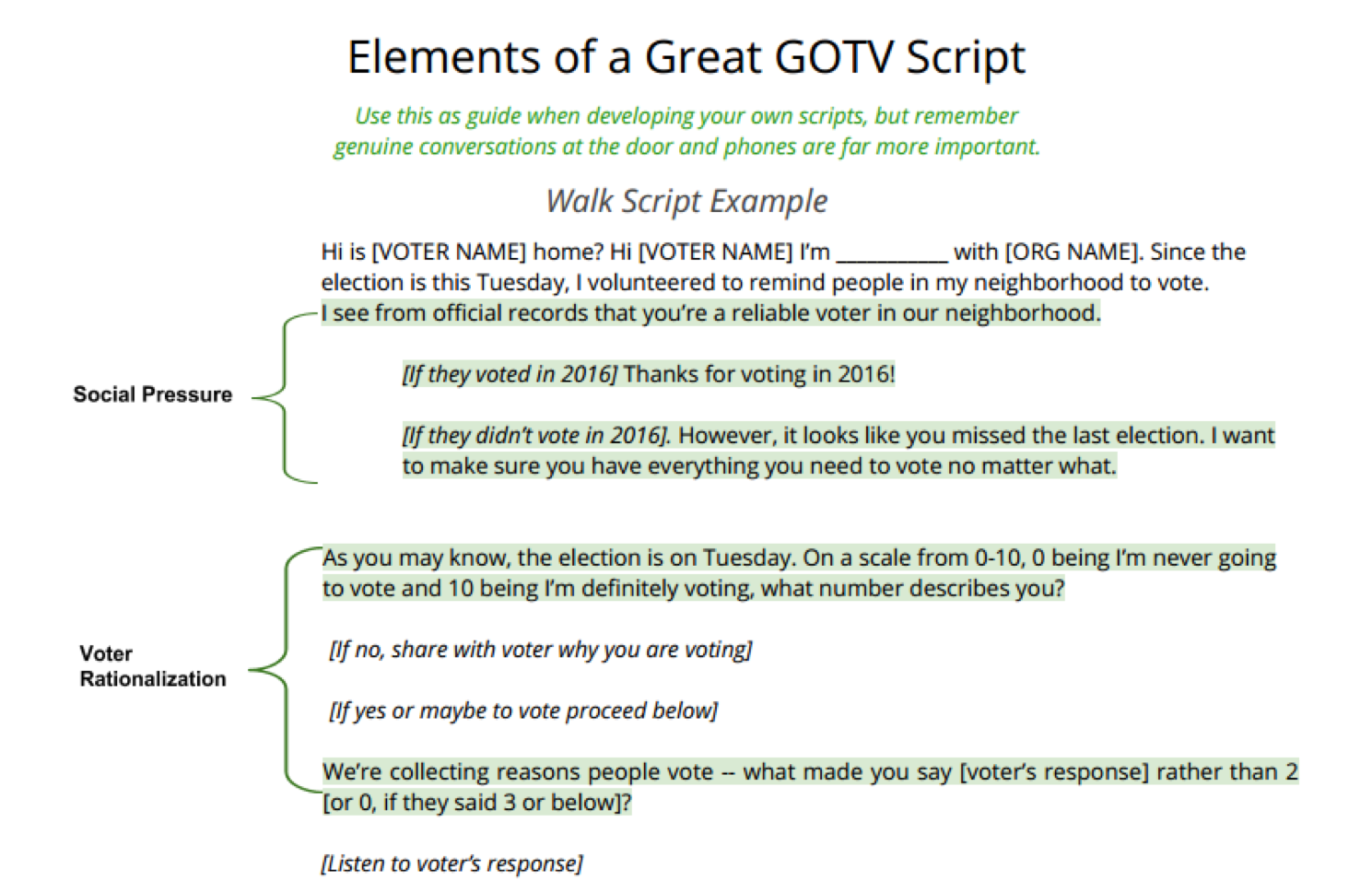 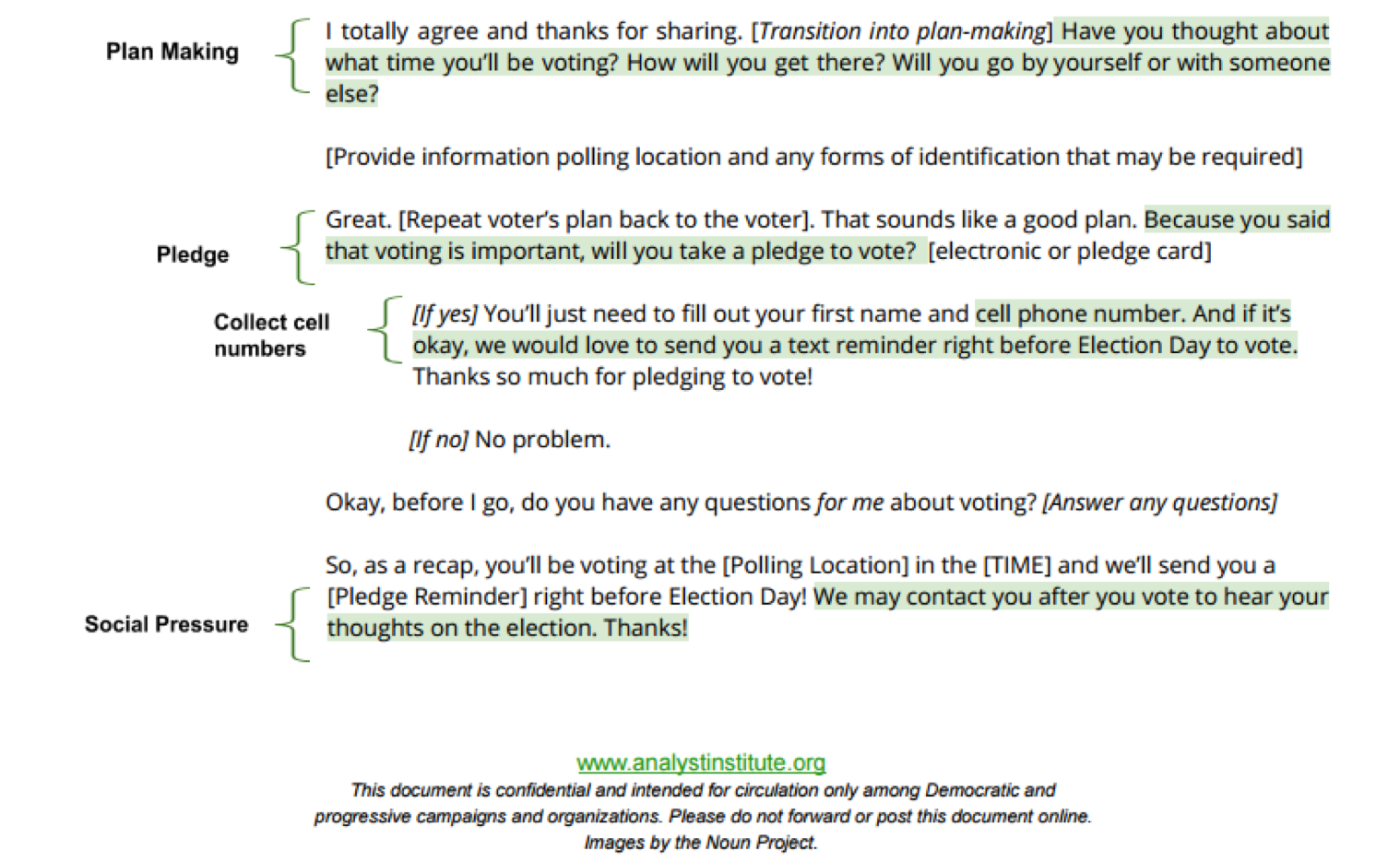 Activity: Scenario 1							  Keep these points in mind:Notes: 									• Local Touch• Voter accountability • Commitment to vote • Plan-making• Thanks for votingActivity: Scenario 2Notes: NOTES: